FORM NL04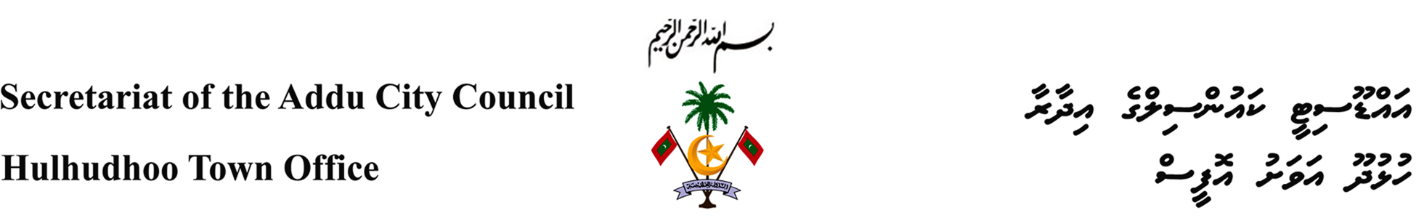 ސިޓީން އަގުހުށަހަޅާ ފޯމްސިޓިން އަގުހުށަހަޅާ ފަރާތްނަންއެޑްރެސްއައި.ޑީ ނަންބަރުސޮއިނީލަން ކިޔާތަކެތިނީލަމުގެ ރިފަރެންސް ނަންބަރުއިޢުލާން ނަންބަރުނީލަމަށް ހުށަހަޅާއަގުތާރީޚްގަޑި